Centre de loisirs « LES PTITLOUS »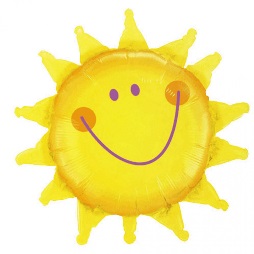 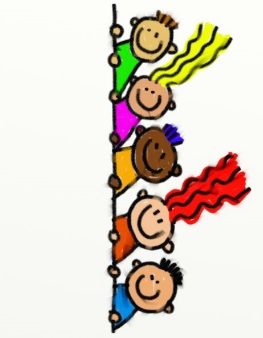 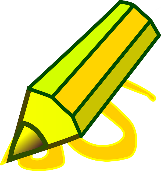 425 boulevard Extérieur, 78410 FLINS-SUR-SEINETél : 01.30.95.53.28email : centre.loisirs.ch.vauthier@mairiedeflins.fr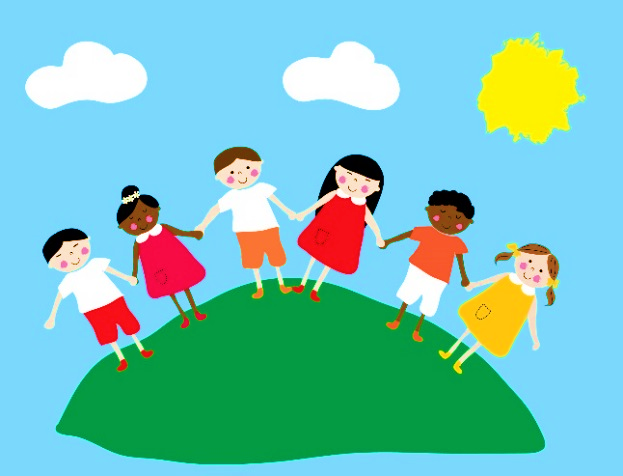 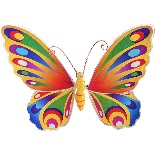 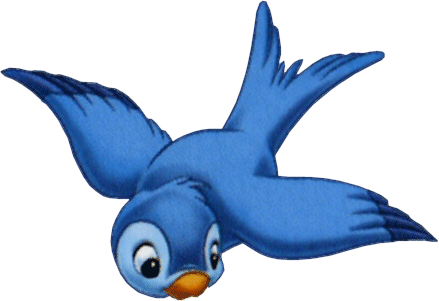 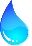 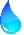 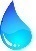 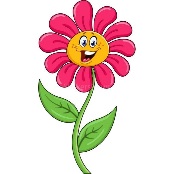 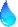 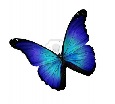 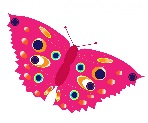 La structure accueille les enfants scolarisés à l’école maternelle « Charles Vauthier » de Flins-sur-Seine.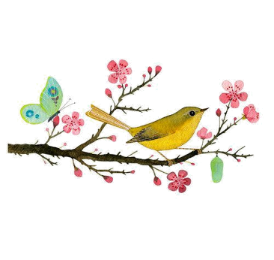 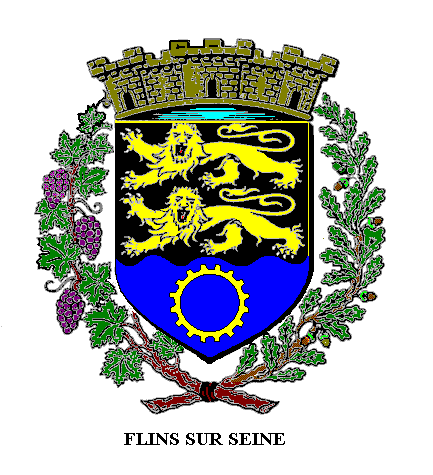 